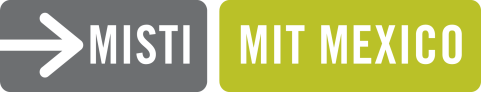 Formulario de PostulaciónPROGRAMA DE ESTANCIAS DE VERANO MIT MÉXICO – ZAPOPANProyectoSupervisorContacto LocalÁreaDuración/UbicaciónDescripción y Objetivos del Proyecto:Descripción de las actividades del estudiante: Plan del proyecto y una línea del tiempo, así como otra información relevante. Métricas de rendimiento individual (evaluación del rendimiento): Señalar como se evaluará al estudiante.Habilidades & Experiencia requeridaBeneficios de la experiencia:Otros comentarios:Periodo de entrega de las solicitudes: 15 de enero de 2015.Para entregar: Guarde una copia de esta solicitud. Después enviar por correo electrónico a: sgonzalezm@zapopan.gob.mx y amoreno@zapopan.gob.mx. Recibirá una contestación de recibido. En caso de no hacerlo, por favor contáctenos al 3818-2200 ext. 1132.Nombre del ProyectoDatos de contacto del supervisor de la empresa/universidad/Centro de investigación, con quien trabajara directamente el estudiante(Nombre, teléfono y email)Datos del Jefe del Departamento o Recursos Humanos de la empresa/universidad/Centro de investigación (Nombre, teléfono y email)Área de estudioDuraciónUbicación